2.PIELIKUMSRojas novada domes 16.02.2016. lēmumam Nr.28“Par precizētiem saistošiem noteikumiem Nr.1/2016”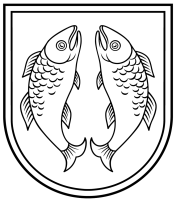 ROJAS NOVADA DOMEReģ. Nr. 90002644930Zvejnieku iela 3, Roja, Rojas novads, Latvija, LV- 3264Tālrunis: +371 63232050; Fakss: +371 63232054, e - pasts: roja@roja.lvRojā	SAISTOŠIE NOTEIKUMI			Nr.1/2016			Apstiprināti ar Rojas novada domes2016.gada 19.janvārasēdes lēmumu Nr.2 (protokols Nr.1)Precizēti ar Rojas novada domes2016.gada 16.februārīsēdes lēmumu Nr.28 (protokols Nr.2)Par grozījumiem Rojas novada pašvaldības 21.02.2012. saistošajos noteikumos Nr.6/2012 “Par materiāliem pabalstiem Rojas novadā”Izdoti saskaņā ar likuma „Par pašvaldībām”43.panta trešo daļu1. Izdarīt Rojas novada pašvaldības 21.02.2012. saistošajos noteikumos Nr.6/2012 “Par materiāliem pabalstiem Rojas novadā” (turpmāk tekstā - Noteikumi 6/2012) šādus grozījumus:izteikt Noteikumu 6/2012 5.6 , 5.6.1.apakšpunktus šādā redakcijā: „5.6. Godinot ģimeniskās vērtības, kas garantē  tautas pastāvēšanu, izdzīvošanu un attīstību,  piešķirt vienreizēju materiālo pabalstu 50 EUR apmērā, katram no  laulātiem, kuri vienā reģistrētā laulībā nodzīvojuši piecdesmit gadus un vairāk, ar sekojošiem nosacījumiem un kārtībā:5.6.1. vienreizējais materiālais pabalsts kāzu jubilejā, tiek piešķirts tikai tiem laulātiem kuri, attiecīgajā kalendārajā gadā, vienā reģistrētā laulībā nodzīvojuši piecdesmit, piecdesmit piecus, sešdesmit, sešdesmit piecus, septiņdesmit un septiņdesmit piecus gadus, no kuriem vismaz viens laulātais savu dzīves vietu ir deklarējis Rojas novada administratīvajā teritorijā, jau pirms kalendārā gada sākuma, kurā laulātie sasniedz šajos noteikumos minēto kāzu jubileju;5.6.2. Rojas novada Dzimtsarakstu nodaļa  minēto kāzu jubilāru sarakstu sagatavo rakstveidā un iesniedz Rojas novada domes galvenajai grāmatvedei;5.6.3. materiālais pabalsts minētiem kāzu jubilāriem izmaksājams, Rojas novada pašvaldības amatpersonām sveicot minētos kāzu jubilārus, saņemot materiālā pabalsta saņēmēju parakstus uz saraksta par materiālo pabalstu izmaksu vai izmaksājot materiālo pabalstu Rojas novada domes kasē.”Saistošie noteikumi publicējami informatīvajā izdevumā „Banga” un stājas spēkā likuma „Par pašvaldībām” 45.pantā noteiktajā kārtībā.Domes priekšsēdētāja	     	     			       E.Kārkliņa